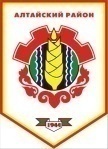 Российская ФедерацияРеспублика ХакасияСовет депутатов Аршановского сельсоветаАлтайского района Республики ХакасияРЕШЕНИЕ07.05.2013 г.                                  с. Аршаново	                                           №18В соответствии с пунктом 1 части 10 статьи 35 Федерального закона от 06.10.2003 №131-ФЗ «Об общих принципах организации местного самоуправления в Российской Федерации» (с последующими изменениями), пунктом 1 части 1 статьи 29 Устава муниципального образования Аршановский сельсовет Алтайского района Республики Хакасия, Совет депутатов Аршановского сельсовета Алтайского района Республики ХакасияРЕШИЛ:1. Внести в Устав муниципального образования Аршановский сельсовет Алтайского района Республики Хакасия, принятый решением Совета депутатов муниципального образования Аршановский сельсовет от 22.12.2005 № 11 (в редакции от 30.06.2006 № 31, 28.02.2007 № 72, 30.04.2008 № 17, 29.03.2010 № 11, 30.08.2010 № 41, 10.12.2010 № 19, 21.04.2011 № 50, 05.08.2011 № 72, 09.12.2011 № 90, 04.05.2012 № 13, 22.06.2012 № 24, 12.12.2012 № 45) (далее - Устав), следующие изменения и дополнения:1) часть 6 статьи 8 Устава изложить в следующей редакции:«6. Ревизионная комиссия поселения - постоянно действующий орган внешнего муниципального финансового контроля, образуемый Советом депутатов поселения. Совет депутатов поселения вправе заключать соглашения с представительным органом Алтайского района о передаче контрольно-счетному органу Алтайского района полномочий ревизионной комиссии поселения по осуществлению внешнего муниципального финансового контроля.»;2) пункт 20 части 1 статьи 9 Устава дополнить словами «, осуществление в случаях, предусмотренных Градостроительным кодексом Российской Федерации, осмотров зданий, сооружений и выдача рекомендаций об устранении выявленных в ходе таких осмотров нарушений»;3) пункт 5 части 1 статьи 9.1 Устава признать утратившим силу;4) часть 1 статьи 13 Устава дополнить абзацем следующего содержания:«Глава поселения избирается по избирательной системе относительного большинства по единому избирательному округу, который включает в себя всю территорию муниципального образования.»;5) в части 2 статьи 15 Устава слова «и законом Республики Хакасия для проведения местного референдума» заменить словами «и принимаемым в соответствии с ним законом Республики Хакасия для проведения местного референдума, с учетом особенностей, установленных Федеральным законом № 131-ФЗ»;6) часть 4 статьи 17 Устава дополнить словами «, опубликование (обнародование) результатов публичных слушаний, включая мотивированное обоснование принятых решений»;7) в статье 18 Устава:а) в части 1 слова «Совета депутатов поселения и главы поселения» заменить словами «органов местного самоуправления и должностных лиц местного самоуправления»;б) часть 3 изложить в следующей редакции:«3. Собрание граждан может принимать обращения к органам местного самоуправления и должностным лицам местного самоуправления, а также избирать лиц, уполномоченных представлять собрание граждан во взаимоотношениях с органами местного самоуправления и должностными лицами местного самоуправления.Собрание граждан, проводимое по вопросам, связанным с осуществлением территориального общественного самоуправления, принимает решения по вопросам, отнесенным к его компетенции уставом территориального общественного самоуправления.»;в) в части 4 слова «Советом депутатов поселения и главой поселения» заменить словами «органами местного самоуправления и должностными лицами местного самоуправления»;г) в части 5 слово «решениями» заменить словами «нормативными правовыми актами»;8) часть 2 статьи 27 Устава дополнить абзацем  следующего содержания: «Срок полномочий Совета составляет 5 лет.»;9) часть 1 статьи 33 Устава после слов «также решения» дополнить словами «по вопросам организации деятельности Совета и»;10) в абзаце втором части 1 статьи 75 Устава после слова «Одновременно» дополнить словами «с проектом устава поселения, проектом муниципального правового акта о внесении изменений и дополнений в устав поселения».2. Настоящее решение вступает в силу после его официального опубликования (обнародования).Глава Аршановского сельсовета Алтайского района Республики Хакасия                                                                 Н.А. ТанбаевО внесении изменений и дополнений в Устав муниципального образования Аршановский сельсовет Алтайского района Республики Хакасия  